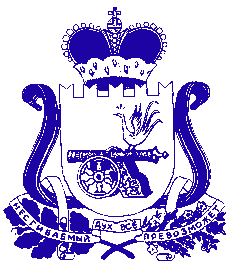 АДМИНИСТРАЦИЯ ГОЛЫНКОВСКОГО ГОРОДСКОГО ПОСЕЛЕНИЯРУДНЯНСКОГО РАЙОНА СМОЛЕНСКОЙ ОБЛАСТИПОСТАНОВЛЕНИЕот «28» ноября  2018 года № 105Об утверждении Порядка организациина территории муниципального образования Голынковского городского поселения Руднянского района Смоленской области ярмарок и продажи товаров (выполнения работ, оказания услуг) на них и Требований к организации продажи товаров (выполнения работ, оказания услуг) на ярмарках натерритории муниципального образования Голынковского городского поселения Руднянского района Смоленской областиВ соответствии с Федеральным законом от 28.12.2009 N 381-ФЗ «Об основах государственного регулирования торговой деятельности в Российской Федерации», постановлением Администрации Смоленской области от 25.08.2010 года № 498 «Об утверждении Порядка организации на территории Смоленской области ярмарок и продажи товаров (выполнения работ, оказания услуг) на них и Требований к организации продажи товаров (выполнения работ, оказания услуг) на ярмарках на территории Смоленской области»Администрация Голынковского городского поселения Руднянского района Смоленской области п о с т а н о в л я е т:1. Утвердить прилагаемые:- Порядок организации на территории муниципального образования Голынковского городского поселения Руднянского района Смоленской области ярмарок и продажи товаров (выполнения работ, оказания услуг) на них;- Требования к организации продажи товаров (выполнения работ, оказания услуг) на ярмарках на территории муниципального образования Голынковского городского поселения  Руднянского района Смоленской области.Глава муниципального образованияГолынковского городского поселенияРуднянского района Смоленской области                                  Н.В.ИвановаУтвержденпостановлением АдминистрацииГолынковского городского поселения  Руднянского района Смоленской областиот «28» ноября 2018г. № 105ПОРЯДОКОРГАНИЗАЦИИ НА ТЕРРИТОРИИ МУНИЦИПАЛЬНОГО ОБРАЗОВАНИЯ ГОЛЫНКОВСКОГО ГОРОДСКОГО ПОСЕЛЕНИЯ РУДНЯНСКОГО РАЙОНА СМОЛЕНСКОЙ ОБЛАСТИ ЯРМАРОК И ПРОДАЖИ ТОВАРОВ (ВЫПОЛНЕНИЯ РАБОТ, ОКАЗАНИЯ УСЛУГ) НА НИХ1. Общие положения1.1. Настоящий Порядок устанавливает основные правила организации ярмарок и продажи товаров (выполнения работ, оказания услуг) на них на территории муниципального образования Голынковского городского поселения Руднянского района Смоленской области, за исключением случая, когда организатором ярмарки является федеральный орган государственной власти.1.2. Основные понятия, используемые в настоящем Порядке:- ярмарка – ограниченное во времени торговое или торгово-праздничное мероприятие, организуемое в заранее установленном месте (на ярмарочной площадке) вне пределов розничных рынков, с установленным сроком и периодичностью проведения, а также с предоставлением торговых мест с целью продажи товаров (выполнения работ, оказания услуг) на основе свободно определяемых непосредственно при заключении договоров купли-продажи и договоров бытового подряда цен;- универсальная ярмарка – ярмарка, на которой менее 80 процентов мест для продажи товаров (выполнения работ, оказания услуг) от их общего количества предназначено для осуществления продажи товаров одного класса, определяемого в соответствии с номенклатуройтоваров, определяющей классы товаров (в целях определения типов розничных рынков), утвержденной Приказом Министерства экономического развития и торговли Российской Федерации от 26.02.2007 № 56 (далее – номенклатура товаров);- специализированная ярмарка – ярмарка, на которой 80 и более процентов мест для продажи товаров (выполнения работ, оказания услуг) от их общего количества предназначено для осуществления продажи товаров одного класса, определяемого в соответствии с номенклатурой товаров;- специализированная сельскохозяйственная ярмарка – специализированная ярмарка, на которой 80 и более процентов мест для продажи товаров (выполнения работ, оказания услуг) от их общего количества предназначено для осуществления продажи продуктов питания и сельскохозяйственной продукции;- ярмарочная площадка – определенное на установленный срок для организации ярмарки помещение стационарного объекта либо земельный участок, имеющий твердое покрытие (асфальт, утрамбованный гранитный щебень, тротуарная плитка, бортовой камень либо другое) либо иное покрытие, предохраняющее повреждение почвенного покрова, и соответствующий санитарно-эпидемиологическим правилам, нормам и правилам пожарной безопасности;- организатор ярмарки – орган местного самоуправления муниципального образования Голынковского городского поселения Руднянского района Смоленской области, юридическое лицо, индивидуальный предприниматель, зарегистрированные в установленном федеральным законодательством порядке, организующие ярмарки на территории муниципального образования Голынковского городского поселения Руднянского района Смоленской области;- оператор ярмарки – юридическое лицо и (или) индивидуальный предприниматель, уполномоченный организатором ярмарки на осуществление функций по подготовке и проведению ярмарки.  Определение оператора ярмарки осуществляется на конкурсной основе. Порядок конкурсного отбора и полномочия оператора ярмарки утверждаются в соответствии с требованиями антимонопольного законодательства;- участники ярмарки – юридические лица или индивидуальные предприниматели, зарегистрированные в установленном законодательством Российской Федерации порядке, а также граждане (в том числе граждане, ведущие крестьянские (фермерские) хозяйства, личные подсобные хозяйства или занимающиеся садоводством, огородничеством, животноводством), которым предоставлено место для продажи товаров (выполнения работ, оказания услуг) на ярмарке;- продавец – индивидуальный предприниматель, зарегистрированный в установленном законодательством Российской Федерации порядке, а также гражданин (в том числе гражданин, ведущий крестьянское (фермерское) хозяйство, личное подсобное хозяйство или занимающийся садоводством, огородничеством, животноводством), которые заключили с организатором ярмарки договор о предоставлении места для продажи товаров (выполнения работ, оказания услуг) и непосредственно осуществляют на месте для продажи товаров (выполнения работ, оказания услуг) деятельность по продаже товаров (выполнению работ, оказанию услуг) на ярмарке, а также физические лица, привлекаемые для осуществления указанной деятельности лицом, с которым заключен договор о предоставлении места для продажи товаров (выполнения работ, оказания услуг);- место для продажи товаров (выполнения работ, оказания услуг) – место на ярмарке, специально оборудованное и отведенное организатором ярмарки участнику ярмарки для осуществления деятельности по продаже товаров (выполнению работ, оказанию услуг) в соответствии со схемой размещения мест для продажи товаров (выполнения работ, оказания услуг).1.3. Настоящий Порядок не распространяется на организацию и проведение выставок-ярмарок, выставок-продаж, организованных органом государственной власти Смоленской области и органом местного самоуправления муниципального образования Смоленской области в рамках региональных и муниципальных мероприятий и соглашений в области торгово-экономического сотрудничества с регионами Российской Федерации и странами Содружества Независимых Государств и организациями, занимающимися выставочно-ярмарочной деятельностью в соответствии с уставом организации.2. Порядок организации ярмарок2.1. Ярмарки проводятся на ярмарочных площадках, предоставленных органами местного самоуправления муниципальных образований Смоленской области организатору ярмарки, либо на предназначенных для организации торговли площадках, принадлежащих юридическим и физическим лицам, индивидуальным предпринимателям на праве  постоянного (бессрочного) пользования (аренда), а также иных правах владения и пользования.2.2. Организатор ярмарки:- разрабатывает и утверждает план мероприятий по организации ярмарки и продажи товаров (выполнения работ, оказания услуг) на ней, определяет режим работы ярмарки, порядок организации ярмарки и порядок предоставления мест для продажи товаров (выполнения работ, оказания услуг) на ней;- определяет ассортимент товаров, подлежащих реализации на ярмарке;- опубликовывает в средствах массовой информации и размещает на своем сайте в информационно-телекоммуникационной сети Интернет информацию о плане мероприятий по организации ярмарки и продажи товаров (выполнения работ, оказания услуг) на ней;- проводит работу по привлечению участников ярмарки;- рассматривает поступившие заявки участников ярмарки;- оформляет и выдает продавцу личную нагрудную карточку;- размещает при входе на ярмарку информацию с указанием названия ярмарки, режима ее работы, наименования организатора ярмарки;- разрабатывает и утверждает схему размещения участников ярмарки с учетом функционального зонирования территории ярмарки, обеспечения необходимых условий для организации торговли, свободного прохода покупателей и доступа к местам торговли, соблюдая требования пожарной безопасности, охраны общественного порядка, санитарно-эпидемиологического благополучия населения и защиты прав потребителей;- определяет места стоянок автомобильного транспорта, осуществляющего доставку товаров на ярмарку;- содействует проведению проверок контролирующими и надзорными органами;- обеспечивает при необходимости участников ярмарки соответствующими метрологическим правилам и нормам;- обеспечивает надлежащее санитарное и противопожарное состояние территории, на которой проводится ярмарка;- проводит работу по обеспечению охраны общественного порядка в месте проведения ярмарки;- обеспечивает оснащение мест проведения ярмарки контейнерами для сбора мусора и туалетами, своевременную уборку прилегающей территории и вывоз мусора после завершения ярмарки.2.3. В течение всего времени работы ярмарки на ее территории должно находиться ответственное за проведение ярмарки лицо, уполномоченное организатором ярмарки.2.4. У ответственного за проведение ярмарки лица должны находиться:- схема размещения участников ярмарки с указанием максимально возможного количества мест для продажи товаров (выполнения работ, оказания услуг);- настоящий Порядок;- книга отзывов и предложений;- номера телефонов, обеспечивающие связь с органами государственного контроля и надзора и организатором ярмарки, для обращения продавцов и покупателей.2.5. Размещение и предоставление мест для продажи товаров (выполнения работ, оказания услуг) осуществляются организатором ярмарки на основе схемы размещения участников ярмарки.2.6. Размер платы за предоставление оборудованных мест для продажи товаров (выполнения работ, оказания услуг) на ярмарке, а также за оказание услуг, связанных с обеспечением торговли (уборка территории, вывоз мусора, проведение ветеринарно-санитарной экспертизы и другие услуги), определяется организатором ярмарки с учетом необходимости компенсации затрат на организацию ярмарки и продажи товаров (выполнения работ, оказания услуг) на ней.2.7. Места для продажи товаров (выполнения работ, оказания услуг) на ярмарке предоставляются на основании заявок, представляемых организатору ярмарки, в которых указываются следующие сведения:а) для юридического лица - наименование и организационно-правовая форма, место нахождения, государственный регистрационный номер записи о создании юридического лица в Едином государственном реестре юридических лиц, идентификационный номер налогоплательщика;б) для индивидуального предпринимателя - фамилия, имя, отчество физического лица, место его жительства, данные документа, удостоверяющего его личность, государственный регистрационный номер записи о государственной регистрации индивидуального предпринимателя, идентификационный номер налогоплательщика;в) для гражданина (в том числе гражданина, ведущего крестьянское (фермерское) хозяйство, личное подсобное хозяйство или занимающегося садоводством, огородничеством, животноводством) - фамилия, имя, отчество гражданина, место его жительства, данные документа, удостоверяющего его личность.2.8. Организатор ярмарки вправе возложить функцию по подготовке и проведению ярмарки на оператора ярмарки. Определение оператора ярмарки осуществляется на конкурсной основе. Порядок конкурсного отбора и полномочия оператора ярмарки утверждаются организатором ярмарки в соответствии с требованиями антимонопольного законодательства.Приложение № 1к Порядку организации на территории муниципального образования Голынковского городского поселения Руднянского района Смоленской области ярмароки продажи товаров (выполнения работ, оказания услуг) на нихПорядокпроведения конкурса по определению оператора ярмарки1. Настоящий Порядок устанавливает условия участия юридических лиц и индивидуальных предпринимателей в конкурсе по определению оператора ярмарки (далее – Конкурс), процедуру проведения Конкурса и определения победителя Конкурса в случае возложения организатором ярмарки – органом  местного самоуправления муниципального образования Голынковского городского поселения Руднянского района Смоленской области функции по проведению ярмарки на оператора ярмарки.2. Для целей настоящего Порядка используются следующие основные понятия:- претендент на участие в Конкурсе – юридическое лицо или индивидуальный предприниматель, представивший организатору ярмарки документы на участие в Конкурсе, предусмотренные пунктом 5 настоящего Порядка (далее – Претендент);- участник Конкурса – юридическое лицо или индивидуальный предприниматель, представившие организатору ярмарки документы на участие в Конкурсе, предусмотренные пунктом 5 настоящего Порядка, и допущенные к участию в Конкурсе (далее – Участник).3. Проведение Конкурса обеспечивает комиссия по проведению конкурса по определению оператора ярмарки (далее – Конкурсная комиссия), состав которой формируется и утверждается правовым актом Администрации Голынковского городского поселения Руднянского района Смоленской области, выступающего в качестве организатора ярмарки. Минимальное количество членов Конкурсной комиссии – 3 человека.4. Организатор ярмарки размещает в информационно-телекоммуникационной сети «Интернет» на официальном сайте извещение о проведении Конкурса не менее чем за 30 календарных дней до даты окончания приема документов с указанием:- срока и места приема документов от Претендентов;- даты, времени и места проведения Конкурса;- адресного обозначения, границ улиц, дорог, проездов, иных ориентиров, относительно которых предполагается расположить ярмарку;- сведений о максимальном размере платы за торговое место, а также иных связанных с организацией ярмарки сведений;- перечня документов, необходимых для участия в Конкурсе, предусмотренных пунктом 5 настоящего Порядка;- даты размещения данного извещения на официальном сайте организатора ярмарки.5. Претендент представляет организатору ярмарки заявку на участие в конкурсе по определению оператора ярмарки (далее – Заявка) по форме согласно приложению № 1 к настоящему Порядку с приложением следующих документов:- копии документа, удостоверяющего личность заявителя (для индивидуального предпринимателя), учредительных документов (для юридического лица);- копии документа, удостоверяющего личность представителя заявителя, и документа, подтверждающего его полномочия (в случае подачи документов представителем Претендента);- сведения налогового органа о наличии задолженности по уплате налогов и штрафов организации (физического лица) на дату подачи Заявки;- утвержденную схему размещения участников ярмарки с учетом функционального зонирования территории ярмарки, обеспечения необходимых условий для организации торговли, свободного прохода покупателей и доступа к местам торговли, соблюдая требования пожарной безопасности, охраны общественного порядка, санитарно-эпидемиологического благополучия населения и защиты прав потребителей.6. Организатор ярмарки в течение одного рабочего дня со дня поступления Заявки, направляет межведомственный запрос в уполномоченные органы государственной власти и организации, в распоряжении которых находятся соответствующий документы о представлении:- выписки из Единого государственного реестра юридических лиц (для юридического лица);- выписки из Единого государственного реестра индивидуальных предпринимателей (для индивидуального предпринимателя).Заявитель вправе представить документы, указанные в абзацах 2-3 настоящего пункта, по собственной инициативе.7. При представлении заявителем документов, указанных в пункте 6 настоящего Порядка, по собственной инициативе они должны быть получены ими не ранее чем за 30 календарных дней до дня подачи Заявки.8. Поступившая Заявка и приложенные к ней документы регистрируются организатором ярмарки в день ее поступления в журнале регистрации Заявок на участие в Конкурсе с обязательной фиксацией даты и времени поступления, а также перечня документов.9. После окончания срока приема Заявок от Претендентов организатор ярмарки в течение 3 рабочих дней рассматривает представленные документы на предмет их соответствия требованиям, предусмотренным пунктом 5 настоящего  Порядка.В случае несоответствия представленных документов требованиям пункта 5 настоящего Порядка, а также недостоверности указанных в данных документах сведений либо наличии задолженности по уплате налогов и штрафов организации (физического лица) на дату подачи Заявки организатор ярмарки отклоняет Заявку, о чем письменно извещает Претендента в течение 3 рабочих дней со дня ее рассмотрения с указанием  причины отклонения.После окончания срока рассмотрения Заявок организатор ярмарки направляет в Конкурсную комиссию документы Участников, соответствующие требованиям пункта 5 настоящего Порядка.10. Конкурсная комиссия проводит Конкурс в установленный в извещении о проведении Конкурса срок, в ходе которого осуществляется подведение итогов, исходя из критериев оценки согласно приложению № 2 к настоящему Порядку и сопоставления Заявок.11. Члены Конкурсной комиссии индивидуально оценивают Заявки Участников и прилагаемые к ним документы в соответствии с таблицей оценки критериев конкурсного отбора участников конкурса по определению оператора  ярмарки согласно приложению № 3 к настоящему Порядку.12. Решение Конкурсной комиссии принимается на основании оценки в баллах. Оценка, присуждаемая каждой Заявке, рассчитывается путем суммирования оценок по каждому критерию каждым членом Конкурсной комиссии.13. Победителем Конкурса признается Участник, набравший наибольшее  количество баллов по результатам оценки всеми членами Конкурсной комиссии.При равенстве баллов победителем признается Участник, ранее подавший Заявку.14. В случае наличия только одного Участника Конкурс признается  несостоявшимся. С единственным Участником, если он соответствует требованиям настоящего Порядка, организатор заключает договор.15. Решение Конкурсной комиссии оформляется в форме протокола, копия которого направляется Конкурсной комиссией организатору ярмарки и Участникам в течение 2 рабочих дней с момента подписания протокола всеми членами Конкурсной комиссии.Информация об итогах Конкурса размещается на официальном сайте организатора ярмарки в течение 3 рабочих дней с момента подписания  протокола всеми членами Конкурсной комиссии.16. По результатам проведения Конкурса организатор ярмарки в течение  5 рабочих дней с даты подписания протокола заключает договор с победителем Конкурса.В случае отказа победителя Конкурса от заключения договора организатор ярмарки заключает его со следующим по сумме набранных баллов Участников. В случае если следующий после победителя по сумме набранных баллов Участник также отказался от заключения договора, Конкурс признается несостоявшимся.Приложение N 1к Порядку проведения конкурса по определению оператора ярмаркиЗАЯВКАНА УЧАСТИЕ В КОНКУРСЕ ПО ОПРЕДЕЛЕНИЮ ОПЕРАТОРА ЯРМАРКИПретендент на участие в конкурсе по определению оператора ярмарки            (далее – Претендент)____________________________________________________(наименование, сведения об организационно-правовой форме,________________________________________________________________________Ф.И.О. руководителя, юридический (фактический) адрес, телефон (для юридического лица)_____________________________________________________________________Ф.И.О., почтовый адрес, телефон (для индивидуального предпринимателя)_____________________________________________________________________ОГРН, ИННсообщает   о   согласии   участвовать   в   конкурсе   по   определению   оператора ярмарки ____________________________________________________________                                                                        (место расположения, специализация ярмарки)на условиях, предусмотренных Порядком проведения конкурса по определению оператора ярмарки, и направляет настоящую Заявку с приложением следующих документов:1. (в соответствии с п. 5 Порядка проведения конкурса по определению оператора ярмарки)2. …Приложение № 2к Порядку проведения конкурса по определению оператора ярмаркиКРИТЕРИИ ОЦЕНКИПриложение № 3к Порядку проведения конкурса по определению оператора ярмаркиТаблица оценки критериев конкурсного отбораучастников конкурса по определению оператора ярмаркиДата                                                                                                                            Подпись члена комиссииУТВЕРЖДЕНЫпостановлением АдминистрацииГолынковского городского поселения  Руднянского района Смоленской областиот «28» ноября 2018 года № 105ТРЕБОВАНИЯК ОРГАНИЗАЦИИ ПРОДАЖИ ТОВАРОВ (ВЫПОЛНЕНИЯ РАБОТ, ОКАЗАНИЯ УСЛУГ) НА ЯРМАРКАХНА ТЕРРИТОРИИ МУНИЦИПАЛЬНОГО ОБРАЗОВАНИЯ ГОЛЫНКОВСКОГО ГОРОДСКОГО ПОСЕЛЕНИЯ РУДНЯНСКОГО РАЙОНА СМОЛЕНСКОЙ ОБЛАСТИ1. Продажа товаров (выполнение работ, оказание услуг) на ярмарке (в том числе товаров, подлежащих продаже на ярмарках соответствующих типов и включению в соответствующий перечень) осуществляется с оборудованных мест для продажи товаров (выполнения работ, оказания услуг) (в том числе павильонов, киосков, палаток, торговых автоматов, тележек, автолавок, автофургонов, лотков, прилавков), при необходимости оснащенных специализированным холодильным оборудованием (при продаже товаров, требующих определенных условий хранения), весоизмерительным или другим измерительным оборудованием, прошедшим метрологическую поверку, а также с применением передвижных средств развозной и разносной торговли.2. Место для продажи товаров (выполнения работ, оказания услуг) на ярмарке должно иметь оформленную вывеску с указанием фирменного наименования (наименования) организации, места ее нахождения (юридического адреса). Индивидуальный предприниматель указывает информацию о государственной регистрации и наименовании зарегистрировавшего органа.3. При осуществлении деятельности по продаже товаров (выполнению работ, оказанию услуг) на ярмарке участники ярмарки (продавцы) должны:- соблюдать требования, предусмотренные законодательством Российской Федерации о защите прав потребителей, о санитарно-эпидемиологическом благополучии населения, о ветеринарии, о пожарной безопасности и охране окружающей среды, о правилах привлечения к трудовой деятельности в Российской Федерации иностранных граждан и лиц без гражданства (в том числе иностранных работников), и другие установленные федеральными законами требования;- соблюдать Правила продажи отдельных видов товаров, утвержденные Постановлением Правительства Российской Федерации от 19.01.1998 N 55;- в случаях, предусмотренных законодательством Российской Федерации, осуществлять расчеты с покупателями за товары с применением контрольно-кассовых машин;- иметь в наличии торговое оборудование, предназначенное для выкладки товаров (горки, подтоварники для хранения товарного запаса и др.);- своевременно в наглядной и доступной форме доводить до сведения покупателей необходимую и достоверную, обеспечивающую возможность  правильного выбора информацию о товарах, их изготовителях;- в случае если вид деятельности, осуществляемый изготовителем (исполнителем, продавцом), подлежит лицензированию и (или) исполнитель имеет государственную аккредитацию, доводить до сведения потребителя информацию о виде деятельности изготовителя (исполнителя, продавца), номере лицензии и (или) номере свидетельства о государственной аккредитации, сроках действия указанных лицензии и (или) свидетельства, а также информацию об органе, выдавшем указанные лицензию и (или) свидетельство;- в случаях, установленных законодательством Российской Федерации, иметь в наличии на месте для продажи товаров (выполнения работ, оказания услуг) документы, подтверждающие соответствие товаров установленным требованиям (сертификат или декларацию о соответствии либо их копии, заверенные в установленном порядке), товарно-сопроводительные документы, оформленные изготовителем или поставщиком (продавцом) и содержащие по каждому наименованию товара сведения о подтверждении его соответствия установленным требованиям (номер сертификата соответствия, срок его действия, орган, выдавший сертификат, или регистрационный номер декларации о соответствии, срок ее действия, наименование изготовителя или поставщика (продавца), принявшего декларацию, и орган, ее зарегистрировавший), а также ветеринарные сопроводительные документы;- иметь документы, удостоверяющие личность участника ярмарки (для граждан), копии свидетельства о регистрации юридического лица или индивидуального предпринимателя;- иные документы, предусмотренные федеральным законодательством.4. Используемые для продажи средства измерения (весы, гири, метры) должны иметь соответствующее клеймо государственной поверки. Измерительные приборы должны быть установлены таким образом, чтобы в наглядной и доступной форме обеспечивать процессы взвешивания товаров, определения их стоимости, а также их отпуска.5. Продавец должен носить личную нагрудную карточку, содержащую сведения о продавце (фамилия, имя и (в случае, если имеется) отчество гражданина), осуществляющем непосредственную продажу товаров (выполнение работ, оказание услуг) на торговом месте, полное или (в случае, если имеется) сокращенное наименование, в том числе фирменное наименование, и организационно-правовую форму юридического лица или индивидуального предпринимателя, заключившего с организатором ярмарки договор о предоставлении данного торгового места, размером не менее 9 x , при этом печатный текст должен занимать не менее 60 процентов общей площади таблички. В случаях, предусмотренных законодательством Российской Федерации, иметь в наличии личную медицинскую книжку.6. На ярмарке не допускается реализация товаров, запрещенных или ограниченных законодательством Российской Федерации или Смоленской области.№ п/пКритерии оценкиДокументы, подтверждающие соответствие Претендента критериям оценки1Опыт ярмарочной деятельности ПретендентаИнформационный материал2Внешний вид и оформление ярмаркиФотография (фотомонтаж) ярмарки, оборудования (лотков), дизайн-проект, рекламные проспекты и иные графические материалы3Предложения по привлечению отечественных, региональных товаропроизводителейИнформационный материал4Предложение по размеру платы за торговое местоПрейскурант на предоставляемые услуги5Предложение по предоставлению бесплатных торговых мест для использования местными товаропроизводителями сельскохозяйственной продукции и продовольственных товаров, в том  числе фермерских и личных подсобных хозяйствПлан функционального зонирования территории ярмарки с указанием  максимально возможного количества  бесплатных торговых мест для использования местными товаропроизводителями  сельскохозяйственной продукции и  продовольственных товаров, в том числе фермерских и личных подсобных  хозяйств№ п/пКритерии оценкиКоличество балловВесовые коэффициентыКоличество баллов, определенных членом комиссии по проведению конкурса по определению оператора ярмарки с учетом весовых коэффициентов1Опыт ярмарочной деятельности Претендента1 балл – отсутствует2 балла – имеется опыт по организации от 1-ой до 3-х ярмарок3 балла – имеется опыт по организации более          3-х ярмарок0,1от 0,1 до 0,32Внешний вид и оформление ярмарки1 балл – предложения отсутствуют2 балла – имеются предложения по внешнему виду и оформлению отдельных элементов ярмарки3 балла – имеются предложения по внешнему виду и оригинальному оформлению ярмарки, учитывающему характер ярмарочного мероприятия0,1от 0,1 до 0,33Предложения по привлечению отечественных, региональных товаропроизводителейПредложения по привлечению отечественных, региональных товаропроизводителейВ схеме размещения торговых мест предусмотрено для предоставления в приоритетном порядке торговых мест для  продажи продуктов питания и сельскохозяйственной продукции сельскохозяйственными товаропроизводителями в количестве  торговых мест:1)	Для универсальных ярмарок:1 балл – не менее 10%2 балла – от 10% до 20%3 балла – более 20%2)	Для сельскохозяйственных ярмарок:1 балл – не менее 30%2 балла – от 30% до 50%3 балла – более 50%.В схеме размещения торговых мест специализированной непродовольственной ярмарки предусмотрено для предоставления в приоритетном порядке торговых мест для  продажи продукции товаропроизводителями в количестве торговых мест:1 балл – не менее 10%2 балла – от 10% до 20%3 балла – более 20%В схеме размещения торговых мест предусмотрено для предоставления в приоритетном порядке торговых мест для  продажи продуктов питания и сельскохозяйственной продукции сельскохозяйственными товаропроизводителями в количестве  торговых мест:1)	Для универсальных ярмарок:1 балл – не менее 10%2 балла – от 10% до 20%3 балла – более 20%2)	Для сельскохозяйственных ярмарок:1 балл – не менее 30%2 балла – от 30% до 50%3 балла – более 50%.В схеме размещения торговых мест специализированной непродовольственной ярмарки предусмотрено для предоставления в приоритетном порядке торговых мест для  продажи продукции товаропроизводителями в количестве торговых мест:1 балл – не менее 10%2 балла – от 10% до 20%3 балла – более 20%0,2от 0,2 до 0,6от 0,2 до 0,64Предложение по размеру платы за торговое место1 балл – на уровне, предложенном организатором ярмарки2 балла – ниже уровня, предложенного организатором ярмарки3 балла – ниже уровня, предложенного организатором ярмарки, и при этом самая  низкая цена из предложенных участниками конкурса по определению оператора ярмарки1 балл – на уровне, предложенном организатором ярмарки2 балла – ниже уровня, предложенного организатором ярмарки3 балла – ниже уровня, предложенного организатором ярмарки, и при этом самая  низкая цена из предложенных участниками конкурса по определению оператора ярмарки0,30,30,3от 0,3 до 0,95Предложение по предоставлению бесплатных, а также льготных торговых мест для использования местными товаропроизводителями сельскохозяйственной продукции и продовольственных товаров, в том числе фермерских и личных подсобных хозяйств1 балл – отсутствует2 балла – предусмотрены льготные торговые места3 балла – предусмотрено 100% бесплатных торговых мест либо льготных и бесплатных торговых мест (при этом кол-во льготных мест не должно превышать кол-во  бесплатных), предусмотренных для местных товаропроизводителей сельскохозяйственной продукции и продовольственных товаров, в том числе фермерских и личных подсобных хозяйств1 балл – отсутствует2 балла – предусмотрены льготные торговые места3 балла – предусмотрено 100% бесплатных торговых мест либо льготных и бесплатных торговых мест (при этом кол-во льготных мест не должно превышать кол-во  бесплатных), предусмотренных для местных товаропроизводителей сельскохозяйственной продукции и продовольственных товаров, в том числе фермерских и личных подсобных хозяйств0,30,30,3от 0,3 до 0,9Итоговое количество балловот 1 до 3